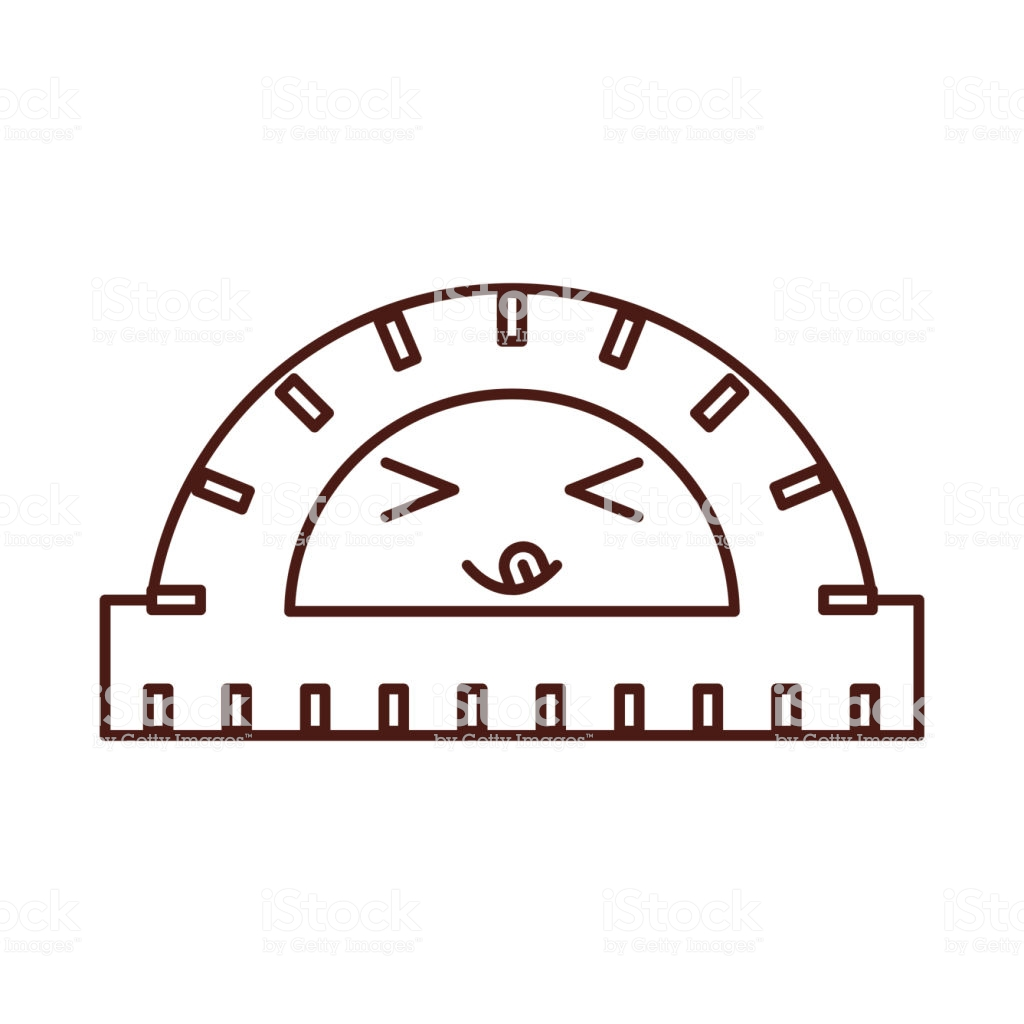 OBJETIVOS:   CAPACIDAD: Razonamiento lógico              DESTREZAS: Determinar y construir.  
                         VALOR: Libertad                                             ACTITUD: Responsabilidad  
CONTENIDOS: Ángulos                                                          Unidad III: GeometríaCORREO DE CONSULTA:  profenaseya@gmail.comI.- Determinar la medida de los ángulos que se solicitan utilizando como base el transportador de la imagen. 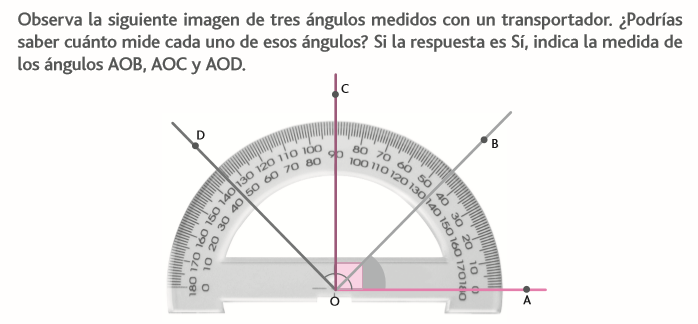       ∡AOB= ______       ∡AOC= ______      ∡DOC= ______      ∡BOC= ______      ∡DOA= ______
II.- Determinar la medida y el tipo de ángulo que se forma en cada reloj, utiliza el transportador para medir. 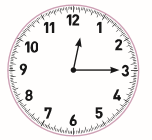 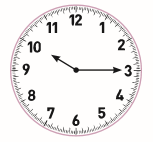 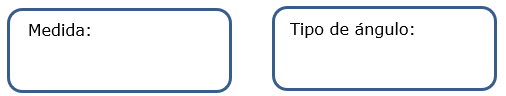 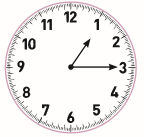 III.- Determinar la medida de cada ángulo, para lo cual debes estimar la medida de ellos escribiendo en la línea si es menor, mayor o igual que 90°  (<90°, > 90° ,= 90°)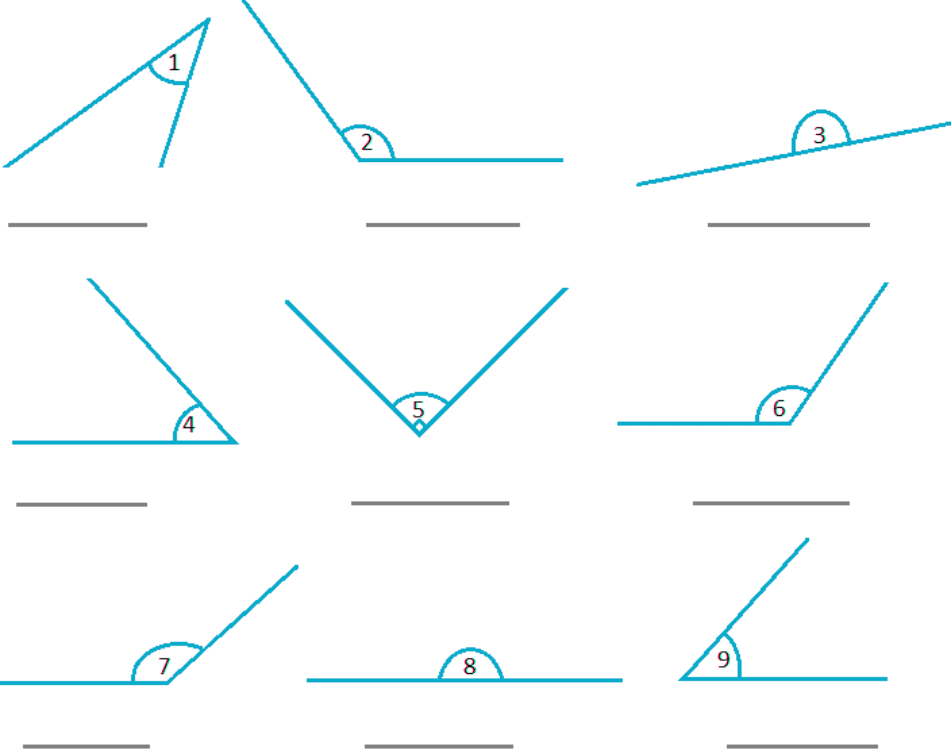 IV.- Determinar la medida de los ángulos anteriores, utilizando transportador y completando la siguiente tabla con responsabilidad. 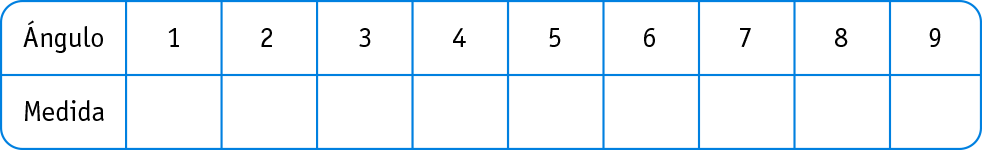 V.- Construir ángulos según las medidas solicitadas y apoyándose de los transportadores con responsabilidad. VI.- Construir ángulos según medidas solicitadas utilizando regla y transportador, con responsabilidad. “Con Dios lo puedes todo, sin El, nada. Si algo te resulta demasiado difícil, mira rápidamente a Jesús” (M.PvM.)NombreFecha____/____/2020Curso6º A y B Ejemplo: Un ángulo de 60°Un ángulo de 140°Un ángulo de 35°Un ángulo de 62°Un ángulo de 28°Un ángulo de 105°Un ángulo de 48°Un ángulo de 87°Ángulo de 50ºÁngulo de 45ºÁngulo de 70ºÁngulo de 150ºÁngulo de 90ºÁngulo de 85ºÁngulo de 120ºÁngulo de 170º